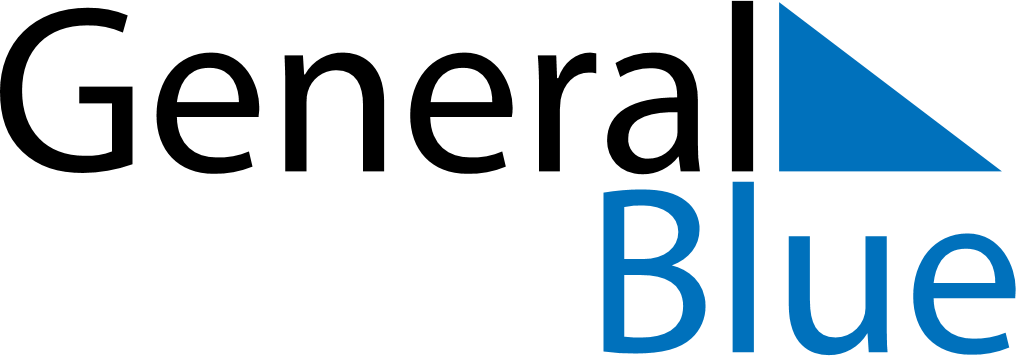 June 2024June 2024June 2024June 2024June 2024June 2024June 2024West Ballina, New South Wales, AustraliaWest Ballina, New South Wales, AustraliaWest Ballina, New South Wales, AustraliaWest Ballina, New South Wales, AustraliaWest Ballina, New South Wales, AustraliaWest Ballina, New South Wales, AustraliaWest Ballina, New South Wales, AustraliaSundayMondayMondayTuesdayWednesdayThursdayFridaySaturday1Sunrise: 6:31 AMSunset: 4:56 PMDaylight: 10 hours and 24 minutes.23345678Sunrise: 6:31 AMSunset: 4:56 PMDaylight: 10 hours and 24 minutes.Sunrise: 6:32 AMSunset: 4:55 PMDaylight: 10 hours and 23 minutes.Sunrise: 6:32 AMSunset: 4:55 PMDaylight: 10 hours and 23 minutes.Sunrise: 6:32 AMSunset: 4:55 PMDaylight: 10 hours and 23 minutes.Sunrise: 6:33 AMSunset: 4:55 PMDaylight: 10 hours and 22 minutes.Sunrise: 6:33 AMSunset: 4:55 PMDaylight: 10 hours and 21 minutes.Sunrise: 6:34 AMSunset: 4:55 PMDaylight: 10 hours and 21 minutes.Sunrise: 6:34 AMSunset: 4:55 PMDaylight: 10 hours and 20 minutes.910101112131415Sunrise: 6:34 AMSunset: 4:55 PMDaylight: 10 hours and 20 minutes.Sunrise: 6:35 AMSunset: 4:55 PMDaylight: 10 hours and 20 minutes.Sunrise: 6:35 AMSunset: 4:55 PMDaylight: 10 hours and 20 minutes.Sunrise: 6:35 AMSunset: 4:55 PMDaylight: 10 hours and 19 minutes.Sunrise: 6:36 AMSunset: 4:55 PMDaylight: 10 hours and 19 minutes.Sunrise: 6:36 AMSunset: 4:55 PMDaylight: 10 hours and 19 minutes.Sunrise: 6:36 AMSunset: 4:55 PMDaylight: 10 hours and 18 minutes.Sunrise: 6:37 AMSunset: 4:55 PMDaylight: 10 hours and 18 minutes.1617171819202122Sunrise: 6:37 AMSunset: 4:55 PMDaylight: 10 hours and 18 minutes.Sunrise: 6:37 AMSunset: 4:55 PMDaylight: 10 hours and 18 minutes.Sunrise: 6:37 AMSunset: 4:55 PMDaylight: 10 hours and 18 minutes.Sunrise: 6:37 AMSunset: 4:56 PMDaylight: 10 hours and 18 minutes.Sunrise: 6:38 AMSunset: 4:56 PMDaylight: 10 hours and 17 minutes.Sunrise: 6:38 AMSunset: 4:56 PMDaylight: 10 hours and 17 minutes.Sunrise: 6:38 AMSunset: 4:56 PMDaylight: 10 hours and 17 minutes.Sunrise: 6:38 AMSunset: 4:56 PMDaylight: 10 hours and 17 minutes.2324242526272829Sunrise: 6:39 AMSunset: 4:57 PMDaylight: 10 hours and 18 minutes.Sunrise: 6:39 AMSunset: 4:57 PMDaylight: 10 hours and 18 minutes.Sunrise: 6:39 AMSunset: 4:57 PMDaylight: 10 hours and 18 minutes.Sunrise: 6:39 AMSunset: 4:57 PMDaylight: 10 hours and 18 minutes.Sunrise: 6:39 AMSunset: 4:57 PMDaylight: 10 hours and 18 minutes.Sunrise: 6:39 AMSunset: 4:58 PMDaylight: 10 hours and 18 minutes.Sunrise: 6:39 AMSunset: 4:58 PMDaylight: 10 hours and 18 minutes.Sunrise: 6:39 AMSunset: 4:58 PMDaylight: 10 hours and 19 minutes.30Sunrise: 6:39 AMSunset: 4:59 PMDaylight: 10 hours and 19 minutes.